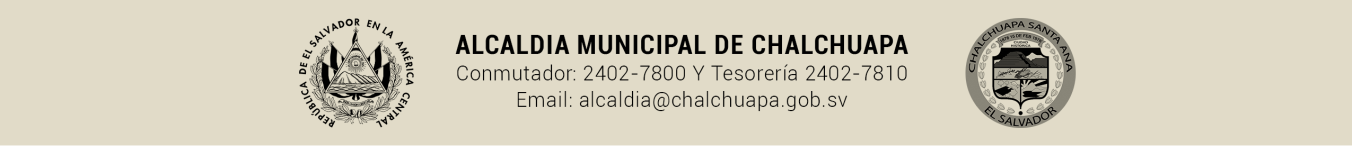 AL PÚBLICO EN GENERALEL SUSCRITO OFICIAL DE INFORMACIÓN COMUNICA QUE; TODAS LAS FOTOS, GRABACIONES Y FILMES OFICIALES, ASÍ COMO TRANSMISIONES EN VIVO, SE HACEN Y PUBLICAN, A TRAVES DE LA PLATAFORMA FACEBOOK, DESDE MAYO 2018 A LA FECHA, POR LO QUE DEJO EL ENLACE PARA SU RESPECTIVA VERIFICACION:https://es-la.facebook.com/AlcaldiaChalchuapaOficial/      ATENTAMENTE, CARLOS GIOVANNI TRIGUEROS ARÉVALOOFICIAL DE ACCESO A LA INFORMACIÓN PÚBLICAALCALDÍA MUNICIPAL DE CHALCHUAPA 